Сумська міська радаВиконавчий комітетРІШЕННЯУ зв’язку з кадровими змінами та на виконання Закону України «Про внесення змін до деяких законодавчих актів України» від 19 грудня 2017 року № 2249-VIII, керуючись частиною першою статті 52 Закону України «Про місцеве самоврядування в Україні», виконавчий комітет Сумської міської ради ВИРІШИВ:Внести зміни до рішення виконавчого комітету від 28.11.2006 
№ 636 «Про створення та організацію діяльності міського комітету забезпечення доступності інвалідів та інших маломобільних груп населення  до об’єктів соціальної та інженерно - транспортної інфраструктури»  (зі змінами), а саме:Викласти додаток 1 до рішення у новій редакції (додаток до даного рішення).У назві та тексті рішення і додатках до нього слова «інвалід» замінити словами «особа з інвалідністю» у відповідному відмінку.Визнати таким, що втратило чинність рішення виконавчого комітету Сумської міської ради від 07.09.2017 № 470 «Про внесення змін до рішення виконавчого комітету Сумської міської ради від 28.11.2006 № 636 «Про створення та організацію діяльності міського комітету забезпечення доступності інвалідів та інших маломобільних груп населення  до об’єктів соціальної та інженерно - транспортної інфраструктури»  (зі змінами)».Організацію виконання рішення покласти на заступника міського голови з питань діяльності виконавчих органів ради Волошину О.М.Міський голова								        О.М. ЛисенкоМасік 60-44-46Розіслати: Волошиній О.М., Дмітрєвскій А.І., Масік Т.О.Складміського комітету забезпечення доступності осіб з інвалідністю та інших маломобільних груп населення до об’єктів соціальної та інженерно-транспортної інфраструктури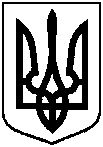 від 11.12.2018 № 669 Про внесення змін до рішення виконавчого комітету Сумської міської ради від 28.11.2006 № 636 «Про створення та організацію діяльності міського комітету забезпечення доступності інвалідів та інших маломобільних груп населення  до об’єктів соціальної та інженерно - транспортної інфраструктури»  (зі змінами) Про внесення змін до рішення виконавчого комітету Сумської міської ради від 28.11.2006 № 636 «Про створення та організацію діяльності міського комітету забезпечення доступності інвалідів та інших маломобільних груп населення  до об’єктів соціальної та інженерно - транспортної інфраструктури»  (зі змінами) Додаток до рішення виконавчого комітетувід 11.12.2018 № 669Волошина Ольга Михайлівна-заступник міського голови з питань діяльності виконавчих органів ради, голова комітету;ДмітрєвскаяАльона Іванівна-заступник міського голови з питань діяльності виконавчих органів ради, заступник голови комітету;Борисенко Наталія Олександрівна-головний спеціаліст відділу з організації соціальних послуг та роботи з інститутами громадянського суспільства управління у справах осіб з інвалідністю та соціального обслуговування громадян департаменту соціального захисту населення Сумської міської ради, секретар комітету.Члени комітету:Безкоста Олена ВіталіївнаБогданов Віктор Володимирович		-представник (мати) особи з інвалідністю І групи (за згодою)начальник управління розвитку житлово-комунального господарства департаменту інфраструктури міста Сумської міської ради;БондаренкоОльга Олегівна-заступник начальника управління архітектури та містобудування Сумської міської ради;БорщВолодимир Михайлович-особа з інвалідністю І групи (за згодою);ГабОлег Володимирович Галіченко Інна Федорівна--голова громадської організації інвалідів «Рука допомоги м. Суми» (за згодою);директор комунальної установи «Сумський міський територіальний центр соціального обслуговування (надання соціальних послуг) «Берегиня»Продовження додаткаГрінкаОлександр Олександрович ДовбняАнатолій Миколайович--голова Сумського міського громадського об’єднання «Спортивний клуб інвалідів «Фенікс» (за згодою); начальник управління «Інспекція державного архітектурно - будівельного контролю» Сумської міської ради;Зінченко Олександр Володимирович-особа з інвалідністю І групи (за згодою);Литвиненко Вікторія Анатоліївна-заступник начальника управління у справах осіб з інвалідністю та соціального обслуговування громадян департаменту соціального захисту населення Сумської міської ради - начальник відділу з організації соціальних послуг та роботи з інститутами громадянського суспільства;ПедоренкоМикола Миколайович-особа з інвалідністю І групи (за згодою);ПетреченкоЗоя Михайлівна-голова Сумського центру активної реабілітації інвалідів «Натхнення» (за згодою);ПявкаЮлія Миколаївна-завідувач сектору обліково-інформаційної роботи правового управління Сумської міської ради;СлободянВолодимир Михайлович-голова громадської організації «Людей з інвалідністю» «Доля» (за згодою);ФрунзеЛюдмила Вікторівна-голова Сумської міської громадської організації дітей-інвалідів та молоді з ДЦП-візочників (з ураженням опорно-рухового апарату та центральної і периферичної нервової системи) «НАША РОДИНА» (за згодою);ШиловВіталій Володимирович-начальник управління капітального будівництва та дорожнього господарства Сумської міської ради;ЯковенкоСергій Володимирович-Продовження додатканачальник відділу транспорту, зв’язку та телекомунікаційних послуг Сумської міської ради.Директор департаменту соціального захисту населення Сумської міської радиТ.О. Масік